Publicado en Ciudad de México el 26/05/2020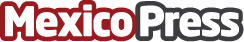 NEORIS ayuda a las empresas a volver a las oficinas con su plataforma HealthCheck El Acelerador Digital global ayuda ahora a las empresas a volver paulatinamente a sus operaciones, cuidando la salud de sus trabajadores. HealthCheck está alojada en la nube de Amazon Web Services y monitoreada por DynatraceDatos de contacto:Norma Aparicio55 5511 7960Nota de prensa publicada en: https://www.mexicopress.com.mx/neoris-ayuda-a-las-empresas-a-volver-a-las_1 Categorías: Nacional Emprendedores E-Commerce Recursos humanos Oficinas http://www.mexicopress.com.mx